TITLE OF THE TALKI. I. Ivanov1, J. Doe2, N. N. Nemo31Lomonosov Moscow State University, Moscow, Russia; 2 Some Other Institute, Location, State; 3 Some Other Institute, Location, State	E-mail: speaker@email.address	Text of the abstract. Everything must fit on one page. Maximum allowed file size 150 kb. Citation [1,2].Lorem ipsum dolor sit amet, consectetur adipiscing elit, sed do eiusmod tempor incididunt ut labore et dolore magna aliqua. Ut enim ad minim veniam, quis nostrud exercitation ullamco laboris nisi ut aliquip ex ea commodo consequat. Duis aute irure dolor in reprehenderit in voluptate velit esse cillum dolore eu fugiat nulla pariatur. Excepteur sint occaecat cupidatat non proident, sunt in culpa qui officia deserunt mollit anim id est laborum.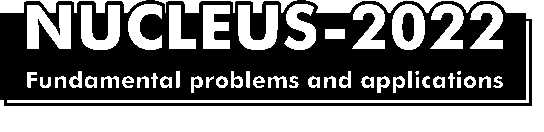 Fig. 1. Logo of the Nucleus-2022 conference.Lorem ipsum dolor sit amet, consectetur adipiscing elit, sed do eiusmod tempor incididunt ut labore et dolore magna aliqua. Ut enim ad minim veniam, quis nostrud exercitation ullamco laboris nisi ut aliquip ex ea commodo consequat. Duis aute irure dolor in reprehenderit in voluptate velit esse cillum dolore eu fugiat nulla pariatur. Excepteur sint occaecat cupidatat non proident, sunt in culpa qui officia deserunt mollit anim id est laborum.1. M. Goeppert-Mayer, Phys. Rev. 78, 16 (1950).2. O. Haxel, J. Hans D. Jensen, and Hans E. Suess, Phys. Rev. 75, 1766 (1949).